                            РОССИЙСКАЯ  ФЕДЕРАЦИЯСОВЕТ ДЕПУТАТОВ СЕЛЬСКОГО ПОСЕЛЕНИЯ         НИЖНЕМАТРЕНСКИЙ СЕЛЬСОВЕТДобринского муниципального района  Липецкой области 2-я  сессия  V созыва Р Е Ш Е Н И Е06.11.2020 г.                                 с.Нижняя Матренка                           № 14 -рсО Порядке ведения реестра муниципальных служащих сельского поселения Нижнематренский сельсовет Добринского муниципального районаВ соответствии с Федеральными законами от 06.10.2003 № 131-ФЗ «Об общих принципах организации местного самоуправления в Российской Федерации» (с последующими изменениями), от 02.03.2007 № 25-ФЗ «О муниципальной службе в Российской Федерации», Законом Липецкой области от 02.07.2007 №68-ОЗ  «О правовом регулировании вопросов муниципальной службы Липецкой области» (с последующими изменениями), Уставом сельского поселения Нижнематренский сельсовет, Совет депутатов сельского поселения Нижнематренский сельсоветРЕШИЛ:       1. Принять Порядок ведения реестра муниципальных служащих сельского поселения Нижнематренский сельсовет Добринского муниципального района (прилагается)2. Направить указанный нормативный правовой акт главе сельского поселения Нижнематренский сельсовет для подписания и обнародования.3. Настоящее решение вступает в силу со дня его официального обнародования.Председатель Совета депутатовсельского поселенияНижнематренский сельсовет                                                      С.Н.БирюковПринят
 решением Совета депутатов
сельского поселения                                                                                                           Нижнематренский сельсовет                                                                                                                                 
                                                                                                               от 06.11.2020 г. № 14-рс
ПОРЯДОКведения Реестра муниципальных служащих сельского поселения Нижнематренский сельсовет Добринского муниципального района I. Общие положения1.1.	Порядок      ведения      Реестра      муниципальных      служащихСельского поселения Нижнематренский сельсовет  Добринского муниципального района (далее - Порядок) разработан в соответствии с Федеральным законом от 02.03.2007 № 25-ФЗ «О муниципальной службе в Российской Федерации» (далее - Федеральный закон № 25-ФЗ), Законом Липецкой области от 02.07.2007 №68-ОЗ  «О правовом регулировании вопросов муниципальной службы Липецкой области»  (далее - Закон Липецкой области № 68-ОЗ» с целью организации учета и создания единой базы данных о  прохождении муниципальными  служащими  сельского поселения Нижнематренский сельсовет Добринского муниципального района (далее муниципальные  служащие) муниципальной службы в сельском поселении Нижнематренский сельсовет Добринского муниципального района. 1.2.  Реестр муниципальных служащих	 сельского поселения Нижнематренский сельсовет Добринского муниципального района (далее  -   Реестр) ведется   администрацией   сельского поселения Нижнематренский сельсовет Добринского муниципального района (далее - администрация) и представляет собой совокупность систематизированных сведений о муниципальных служащих, составленных на основании персональных данных, содержащихся в личных делах муниципальных служащих.1.3. Сведения, внесенные в Реестр, являются конфиденциальной
информацией, относящейся к персональным данным (за исключением
сведений, которые в установленных федеральными законами случаях могут
быть опубликованы в средствах массовой информации), а в случаях,
установленных федеральными законами и иными нормативными правовыми
актами Российской Федерации, - являются сведениями, составляющими
государственную тайну. Их обработка, передача, распространение, хранение
и защита осуществляется в соответствии с нормативными правовыми актамиРоссийской    Федерации, Липецкой    области    и  сельского поселения Нижнематренский сельсовет Добринского муниципального района Липецкой области. 1.4. Сведения, содержащиеся в Реестре, используются для проведения
анализа кадрового состава муниципальных служащих и выработки
предложений и рекомендаций по совершенствованию работы с кадрами для
главы администрации.II. Порядок ведения Реестра муниципальных служащих сельского поселения Нижнематренский сельсовет Добринского муниципального района 2.1.	Ведение Реестра осуществляется в электронном виде - в табличных файлах форматов «XLS», «XLSX» по форме согласно Приложению 1 к Порядку с обеспечением защиты от неправомерного доступа, уничтожения, модифицирования, блокирования, копирования, предоставления, распространения, а также от иных неправомерных действий в отношении содержащейся в Реестре информации.Реестр распечатывается в бумажном виде один раз в год (по состоянию на 1 января отчетного года).2.2.	Глава администрации определяет лицо, уполномоченное на
формирование и ведение Реестра (далее - уполномоченное лицо), которое
наряду   с   ним   несет   ответственность   в   соответствии   с   нормативными правовыми  актами Российской  Федерации,  Липецкой  области  и сельского поселения Нижнематренский сельсовет Добринского муниципального района за разглашение конфиденциальных сведений.2.3.	В Реестр включаются следующие сведения:наименование органа местного самоуправления;отчетная дата;наименование группы должностей муниципальной службы;фамилия, имя, отчество (при наличии) муниципального служащего (в именительном падеже);дата рождения (число, месяц, год);наименование замещаемой должности муниципальной службы;дата поступления на муниципальную службу (число, месяц, год);дата назначения на замещаемую должность муниципальной службы (число, месяц, год);срок действия трудового договора (контракта);-	общий стаж муниципальной службы на 1 января отчетного года
(округляется до полного количества лет);-	образование: наименование образовательной организации, дата
окончания (число, месяц, год), квалификация, направление подготовки по
диплому;-	дата присвоения классного чина (число, месяц, год);дата (число, месяц, год) и место проведения мероприятий по профессиональному развитию (краткое наименование образовательной организации);дата прохождения последней аттестации (число, месяц, год), результат аттестации;-	примечание.В графе «Примечание» указываются следующие сведения:-	дата изменения фамилии, имени, отчества (при наличии);дата включения в кадровый резерв на замещение должностей муниципальной службы в порядке должностного роста (число, месяц, год) с указанием наименования должности;вид и дата наложения дисциплинарного взыскания (число, месяц, год);дата присвоения ученого звания или ученой степени (число, месяц, год);даты начала и окончания отпуска по беременности и родам или отпуска по уходу за ребенком (число, месяц, год).В Реестр не включаются сведения о политической, религиозной принадлежности, о частной жизни муниципальных служащих, а также не содержащиеся в личном деле муниципального служащего.Реестр ведется по группам должностей (высшая, старшая, младшая), в которых муниципальные служащие располагаются по должностям в соответствии с Реестром должностей муниципальной службы в Липецкой области,  а в пределах должности - в алфавитном порядке.Основанием для формирования сведений с целью последующего включения их в Реестр является поступление гражданина на муниципальную службу и заключение с ним трудового договора, а для главы администрации -контракта.2.6.	Внесение сведений в Реестр осуществляется уполномоченным лицом не позднее 10 рабочих дней со дня издания соответствующего правового акта или получения документа, устанавливающего или изменяющего данные о муниципальном служащем:о назначении, переводе муниципального служащего;о присвоении муниципальному служащему классного чина;о прохождении муниципальным служащим аттестации;о получении образования, присвоении ученого звания, прохождении мероприятий по профессиональному развитию;об изменении фамилии, имени, отчества (при наличии);о наложении дисциплинарного взыскания;о включении в кадровый резерв;о нахождении в отпуске по беременности и родам или отпуске по уходу за ребенком до 3- х лет.Сведения об увольнении, о смерти (гибели), о признании безвестно отсутствующим или об объявлении муниципального служащего умершим решением суда, вступившим в законную силу, вносятся в Реестр в соответствии с частями 2 и 3 статьи 31 Федерального закона № 25-ФЗ.2.7.	Информация об изменении сведений о муниципальных служащих
составляется по форме согласно Приложению 2 к Порядку.2.8.	Распечатанный Реестр по состоянию на 1 января отчетного года
подписывается уполномоченным лицом администрации и утверждается главой администрации путем проставления грифа утверждения, состоящего из слова «УТВЕРЖДАЮ», с указанием должности, фамилии, инициалов и подписи, а также даты утверждения.2.9.	Утвержденный Реестр хранится в администрации вместе с информацией об изменении сведений, внесенных в Реестр, в течение 3 лет с обеспечением мер, препятствующих несанкционированному доступу, затем передается на архивное хранение в соответствии с нормативными правовыми актами Российской Федерации, Липецкой области и сельского поселения Нижнематренский сельсовет Добринского муниципального района.2.10.	Передача сведений из Реестра третьей стороне не допускается без
письменного согласия муниципального служащего, за исключением случаев,
установленных федеральным законодательством.Порядок представления информации о муниципальных служащих,
содержащейся в Реестре осуществляется в соответствии с нормативными правовыми актами Российской Федерации, Липецкой области и	 сельского поселения Нижнематренский сельсовет Добринского муниципального района.__________________________Приложение №1к Порядку ведения Реестрамуниципальных служащихсельского поселения Нижнематренский сельсоветДобринского муниципального районаУТВЕРЖДАЮГлава администрации сельского поселенияНижнематренский сельсовет Добринского муниципального района Липецкой области ….(ФИО)……...(подпись)…..(дата)РЕЕСТРмуниципальных служащих сельского поселения Нижнематренский сельсовет                                                        Добринского муниципального района Липецкой областипо состоянию на 01.01.20 ... ...Глава администрации сельского поселенияНижнематренский сельсовет                                                                                ФИОПриложение №2к Порядку ведения Реестрамуниципальных служащихсельского поселения Нижнематренский сельсоветДобринского муниципального районаИнформацияоб изменении сведений о муниципальных служащихсельского поселения Нижнематренский сельсовет Добринского муниципального района включенных в Реестр муниципальных                       служащих сельского поселения Нижнематренский сельсовет Добринского муниципального района Липецкой области1. Приняты:Указывается полная строка формы Реестра муниципальных служащих (Приложение N 1) с указанием группы должностей муниципальной службы.2. Назначены (переведены) на иные должности муниципальной службы:3. Уволены:В примечании целесообразно указывать следующую информацию, а именно:- пребывание в должности менее года;- назначены в порядке должностного роста на муниципальной службе;- перешли в бизнес-структуры (негосударственный сектор);- перешли на государственную службу субъекта РФ, федеральную государственную службу.4. Присвоены классные чины:5. Проведение мероприятий по профессиональному развитию:6. Проведена аттестация:7. Включены в кадровый резерв:8. Изменены Ф.И.О.:9. Наложены дисциплинарные взыскания:10. Получено образование:11. Присвоено ученое звание (ученая степень):12. Нахождение в отпуске по беременности и родам или отпуске по уходу за ребенком:Глава администрации сельского поселенияНижнематренский сельсовет                                                           ФИО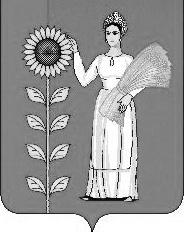 N п/пФамилия, имя, отчествоФамилия, имя, отчествоФамилия, имя, отчествоДата рожденияДата рожденияНаименование замещаемой должностиНаименование замещаемой должностиДата поступления на мун. службуДата поступления на мун. службуДата назначения на должностьДата назначения на должностьСрок действия трудового договора (контракта)Срок действия трудового договора (контракта)Общий стаж мун. службы на 1 января отчетного года, летОбщий стаж мун. службы на 1 января отчетного года, летОбразование: наименование образовательной организации, дата окончания (число, месяц, год)Квалификация, направление подготовки по дипломуКлассный чинДата присвоения классного чинаДата присвоения классного чинаДата присвоения классного чинаДата (число, месяц, год) и место проведения мероприятий по профессиональному развитию (краткое наименование образовательной организации)Дата (число, месяц, год) и место проведения мероприятий по профессиональному развитию (краткое наименование образовательной организации)Дата прохождения последней аттестации и результат аттестацииПримечаниеПримечание1222334455667788910111212121313141515Администрация …………….Администрация …………….Администрация …………….Администрация …………….Администрация …………….Администрация …………….Администрация …………….Администрация …………….Администрация …………….Администрация …………….Администрация …………….Администрация …………….Администрация …………….Администрация …………….Администрация …………….Администрация …………….Администрация …………….Администрация …………….Администрация …………….Администрация …………….Администрация …………….Администрация …………….Администрация …………….Администрация …………….Администрация …………….Администрация …………….Администрация …………….Высшая группаВысшая группаВысшая группаВысшая группаВысшая группаВысшая группаВысшая группаВысшая группаВысшая группаВысшая группаВысшая группаВысшая группаВысшая группаВысшая группаВысшая группаВысшая группаВысшая группаВысшая группаВысшая группаВысшая группаВысшая группаВысшая группаВысшая группаВысшая группаВысшая группаВысшая группаВысшая группаСтаршая группаСтаршая группаСтаршая группаСтаршая группаСтаршая группаСтаршая группаСтаршая группаСтаршая группаСтаршая группаСтаршая группаСтаршая группаСтаршая группаСтаршая группаСтаршая группаСтаршая группаСтаршая группаСтаршая группаСтаршая группаСтаршая группаСтаршая группаСтаршая группаСтаршая группаСтаршая группаСтаршая группаСтаршая группаСтаршая группаСтаршая группаМладшая группаМладшая группаМладшая группаМладшая группаМладшая группаМладшая группаМладшая группаМладшая группаМладшая группаМладшая группаМладшая группаМладшая группаМладшая группаМладшая группаМладшая группаМладшая группаМладшая группаМладшая группаМладшая группаМладшая группаМладшая группаМладшая группаМладшая группаМладшая группаМладшая группаМладшая группаМладшая группаNГруппа должностейФамилия, имя, отчествоНаименование должностиДата назначенияСрок действия трудового договора1.2.NФамилия, имя, отчествоДата увольненияОснованиеПримечание1.2.NФамилия, имя, отчествоКлассный чинДата присвоения1.2.NФамилия, имя, отчествоДата (число, месяц, год) и место проведения мероприятий по профессиональному развитию (краткое наименование образовательной организации)Тема дополнительной профессиональной программы1.2.NФамилия, имя, отчествоДата проведения аттестацииРезультат аттестации1.2.NФамилия, имя, отчествоНаименование должности, по которой муниципальный служащий включен в кадровый резервДата включения в кадровый резерв1.2.NФ.И.О. былоФ.И.О. сталоНаименование должностиДата внесения изменений в учетные данные1.2.NФамилия, имя, отчествоВид дисциплинарного взысканияДата наложения дисциплинарного взыскания1.2.N п/пФамилия, имя, отчествоОбразованиеНаименование образовательной организацииДата окончания, квалификация, направление подготовки по дипломуNФамилия, имя, отчествоНаименование научного звания (степени)Дата присвоения1.2.NФамилия, имя, отчествоВид отпускаДата начала отпускаДата окончания отпуска1.2.